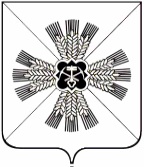 КЕМЕРОВСКАЯ ОБЛАСТЬАДМИНИСТРАЦИЯ ПРОМЫШЛЕННОВСКОГО МУНИЦИПАЛЬНОГО ОКРУГАПОСТАНОВЛЕНИЕот «13» мая 2020 г. № 830-Ппгт. ПромышленнаяО мерах по противодействию незаконному оборотупромышленной продукции в Промышленновском муниципальном округеИсп. А.А. Зарубинател.7-24-02УТВЕРЖДЕНпостановлениемадминистрации Промышленновскогомуниципального округаот 13.05.2020 № 830-ПСостав комиссии по противодействию незаконному обороту промышленной продукции в  Промышленновском муниципальном округеГлаваПромышленновского муниципального округа     Д.П. ИльинИльин Денис Павлович- глава Промышленновского муниципального округа, председатель комиссии;- глава Промышленновского муниципального округа, председатель комиссии;Зарубина Анастасия Александровна- заместитель главы Промышленновского муниципального округа, заместитель председателя комиссии;- заместитель главы Промышленновского муниципального округа, заместитель председателя комиссии;Белоконь Дмитрий Алексеевич- начальник Отдела МВД России по Промышленновскому району, заместитель председателя комиссии (по согласованию);- начальник Отдела МВД России по Промышленновскому району, заместитель председателя комиссии (по согласованию);Беккер Екатерина Михайловна- заведующий сектором предпринимательства и потребительского рынка администрации Промышленновского муниципального округа, секретарь комиссии;- заведующий сектором предпринимательства и потребительского рынка администрации Промышленновского муниципального округа, секретарь комиссии;Члены комиссии:Ващенко Елена Александровна- председатель Совета народных депутатов Промышленновского муниципального округа (по согласованию);- председатель Совета народных депутатов Промышленновского муниципального округа (по согласованию);Карцева Людмила Николаевна- начальник Межрайонной ИФНС России № 2 по Кемеровской области, Советник государственной гражданской службы РФ 1 класса (по согласованию);- начальник Межрайонной ИФНС России № 2 по Кемеровской области, Советник государственной гражданской службы РФ 1 класса (по согласованию);Крюков Олег Борисович- начальник отдела сельского хозяйства администрации Промышленновского муниципального округа; - начальник отдела сельского хозяйства администрации Промышленновского муниципального округа; Черданцев Эрик Юрьевич- начальник Территориального отдела Управления Роспотребнадзора по Кемеровской области в Крапивинском и Промышленновском районах (по согласованию);- начальник Территориального отдела Управления Роспотребнадзора по Кемеровской области в Крапивинском и Промышленновском районах (по согласованию);Кузьмина Галина Викторовна- начальник государственного бюджетного учреждения Кемеровской области «Промышленновская станция по борьбе с болезнями животных»- начальник государственного бюджетного учреждения Кемеровской области «Промышленновская станция по борьбе с болезнями животных»Заместитель главыПромышленновского муниципального округаЗаместитель главыПромышленновского муниципального округаА.А. Зарубина